ANÁLISE DE ESTUDOS EPIDEMIOLÓGICOS – PSP51202º SEMESTRE- 2018Docente Responsável: 	Profa. Tatiana Natasha Toporcov (toporcov@usp.br)OBJETIVO DA DISCIPLINAA disciplina tem como objetivo a discussão dos artigos científicos que usam o método epidemiológico. Espera-se que a análise dos estudos permita a sedimentação dos temas abordados nas disciplinas de epidemiologia, assim como uma noção de como preparar seus trabalhos para publicação. PROGRAMA No dia 09/10, a dinâmica da disciplina será apresentada aos alunos e haverá discussões sobre como fazer uma análise crítica de artigos científicos e como elaborar um projeto de pesquisa. 	Entre os dias 11/10 e 13/11, será discutido um artigo por aula, selecionado previamente pelas professoras e disponibilizados na plataforma STOA, do moodle da USP (http://disciplinas. usp.br). DINÂMICA DE AVALIAÇÃO DOS ARTIGOS	Em cada dia de aula, TODOS os alunos devem entregar por escrito, online, via moodle até às 14hs do dia de cada aula, uma avaliação contendo: 1) Crítica geral do artigo (com ênfase na adequação da metodologia, apresentação dos resultados e discussão);2) Indicação de três pontos fortes e três limitações do estudo;3) Mudanças que proporia no delineamento e/ou execução do estudo caso fosse replicá-lo. Além da entrega do material por escrito, para cada dia de aula, foi designado aleatoriamente:1) Um aluno para apresentar o artigo à classe (15 a 20 minutos), 2) Dois alunos para apresentarem uma avaliação crítica (até 20 minutos cada um), com a finalidade de suscitar a discussão com toda classe3) Um aluno para propor um delineamento alternativo para o estudo (esse momento ocorrerá nos últimos 30 minutos da aula). As designações constam em cada aula disponível no moodle. Todos os alunos participam da discussão do artigo. 	AVALIAÇÃOA avaliação será feita por presença e participação em classe; apresentação de artigo e avaliação crítica; e média de 2 avaliações escritas, sorteadas entre as avaliações escritas diárias, com pesos iguais.MATERIAL DE SUPORTE PARA AUXILIAR NA AVALIAÇÃO DOS ARTIGOShttp://twp.duke.edu/uploads/media_items/scientificarticlereview.original.pdfhttp://www.ncbi.nlm.nih.gov/pmc/articles/PMC2696241/http://www.scielosp.org/pdf/rsp/v44n3/21.pdfhttp://revista.fmrp.usp.br/2009/vol42n1/Simp_Recomendacoes_Enunciado_CONSORT_1.pdf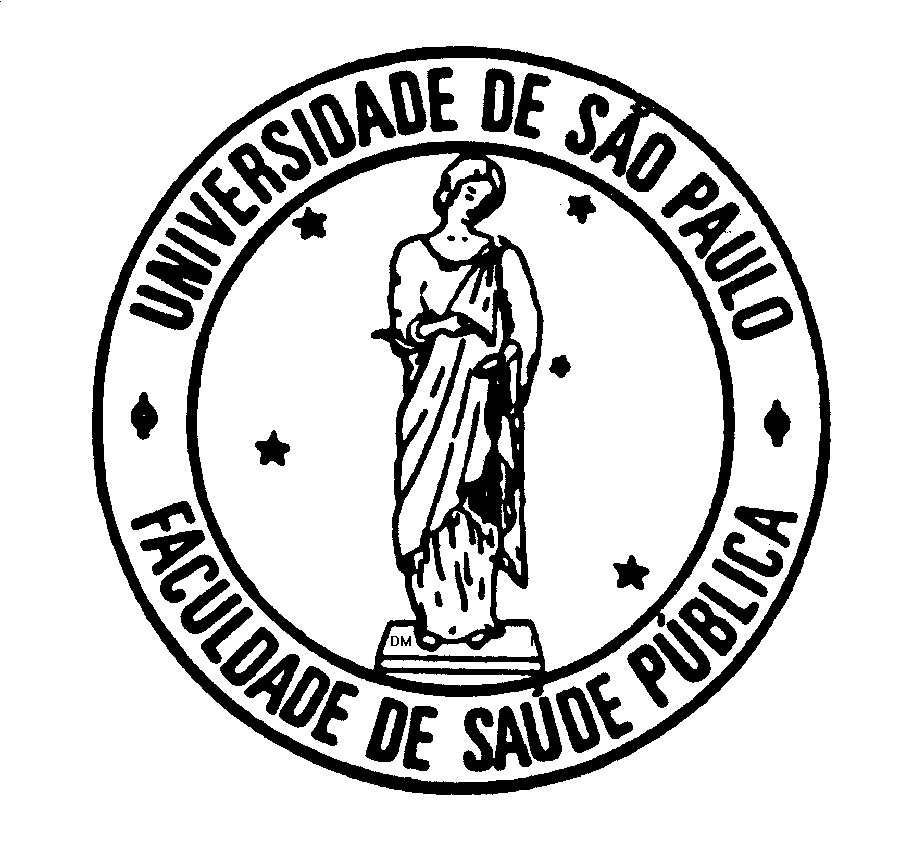 universidade de são pauloFaculdade de Saúde PúblicaDepartamento de EpidemiologiaAv. Dr. Arnaldo, 715CEP: 01246-904 São Paulo/SP/BrasilFone: (011) 3061-7737 E-mail: hep@fsp.usp.br